K9 University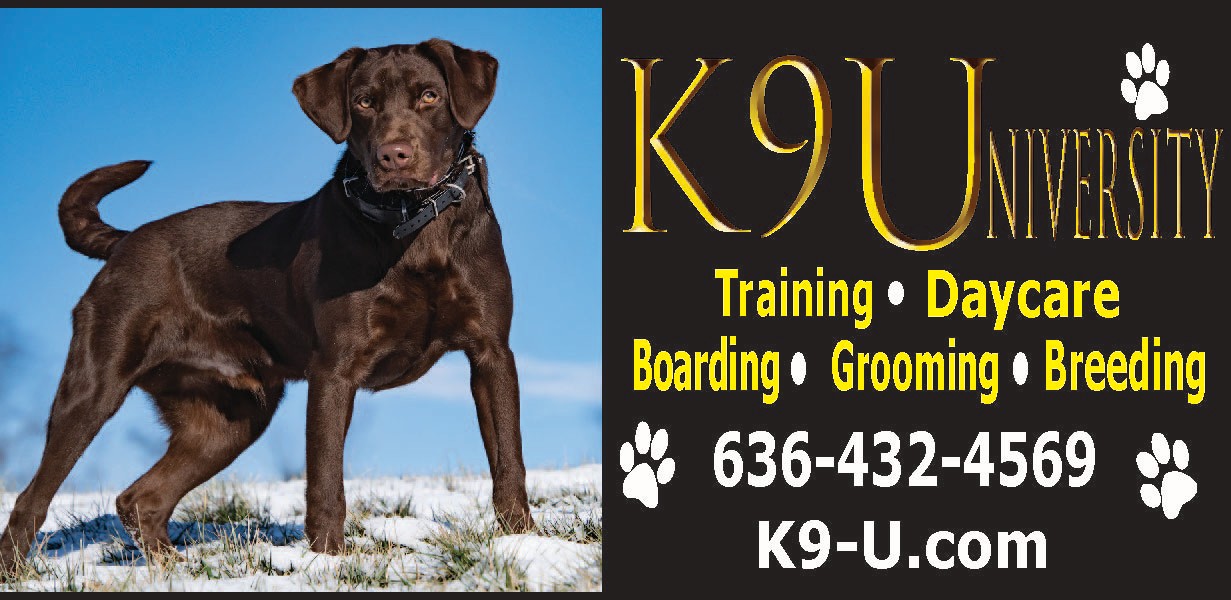 1752 E 5th StreetWashington, MO 63090573-432-4569Employment Application	Applicant Information	Phone:			Email	Date Available: 		Social Security No.:		Desired Salary:$	Position Applied for: 	Have you ever worked for this company?YES	NOIf yes, when? 	If yes, explain: 		Education	High School:		 Address:	College: 	 Address:	Please list three professional references.Job Title:	Starting Salary:$	Ending Salary:$Responsibilities: 	From:		 To:		Reason for Leaving:	Job Title:			Starting Salary:$		Ending Salary:$	Responsibilities: 	From:		 To:		Reason for Leaving:	Job Title:			Starting Salary:$		Ending Salary:$	Responsibilities: 	From:		 To:		Reason for Leaving:		Military Service	Branch: 		From:		To:	Rank at Discharge: 		Type of Discharge:	If other than honorable, explain: 		Disclaimer and Signature	I certify that my answers are true and complete to the best of my knowledge.If this application leads to employment, I understand that false or misleading information in my application or interview may result in my release.Signature: 		Date:	Full Name: 	Date:	LastFirstM.I.Address:		Street AddressApartment/Unit #CityStateZIP CodeAre you a citizen of the United States?YESNOIf no, are you authorizedYES	NOto work in the U.S.?YESNOHave you ever been convicted of a felony?From:		To:	YESNOFrom:		To:	Did you graduate?Diploma:	From:		To:	Did you graduate?YESNODegree:	Other:		Address:From:		To:	Did you graduate?YESNODegree:	Full Name: 	Relationship:	Company:		Phone:	Address:Full Name: 	Relationship:	Company:		Phone:	Address:Full Name: 	Relationship:	Company:		Phone:	Address:		Company:		Phone:	Address:		Supervisor:	May we contact your previous supervisor for a reference?YESNOCompany:		Phone:	Address:		Supervisor:	May we contact your previous supervisor for a reference?YESNOCompany:		Phone:	Address:		Supervisor:	May we contact your previous supervisor for a reference?YESNO